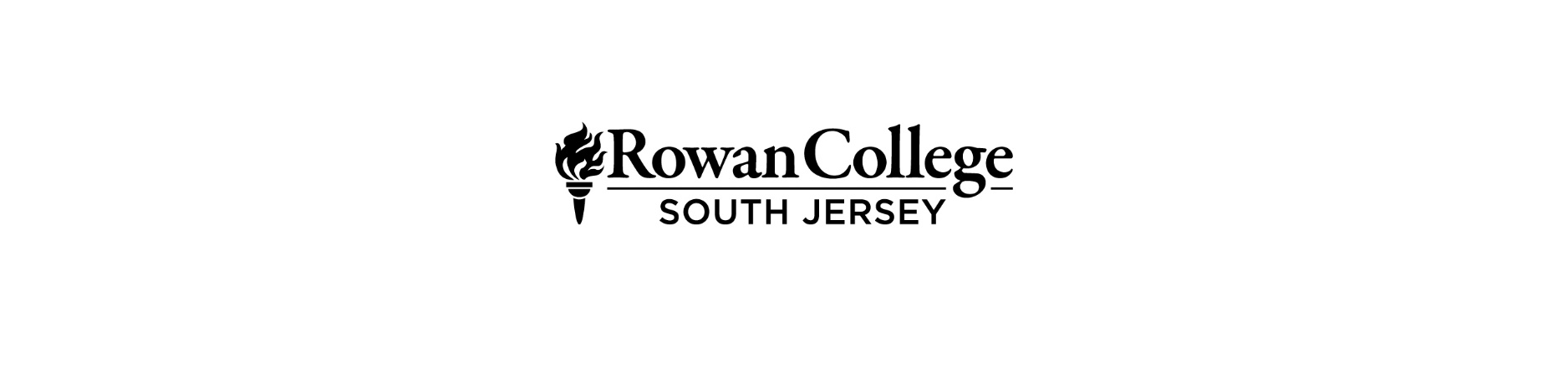 Nursing and Health Professions Division3322 College Drive, Vineland, NJ 08360856-691-8600CJ 102 Criminology and PenologySyllabusLecture Hours/Credits: 3/3Catalog DescriptionPrerequisites: RD 100, EN 060A systematic survey of the nature and extent of crime, the factors related to criminal behavior, theories of treatment and practice, and the functions of the correctional system.Textbook and Course MaterialsIt is the responsibility of the student to confirm with the bookstore and/or their instructor the textbook, handbook, and any other materials required for their specific course and section. Click here to see current textbook prices at cccnj.bncollege.com.Evaluation AssessmentOnline ProctoringAll courses offered at RCSJ, whether they are web-enhanced, hybrid, or fully online, may include assessments that make use of Online Proctoring. To find out more about Online Proctoring, and to learn about the minimum technical requirements, visit rcsj.edu/elearning/online-proctoring.Grading DistributionGrading to be determined by individual instructors.Individual instructors may include the following assessment(s):Research Paper required. ProjectsPortfolios,ExamsPresentationsPapersGradingThe grading scale for each course and section will be determined by the instructor and distributed the first day of class.Rowan College of South Jersey Core Competencies(Based on the NJCCC General Education Foundation - August 15, 2007; Revised 2011; Adopted 2014)This comprehensive list reflects the core competencies that are essential for all RCSJ graduates; however, each program varies regarding competencies required for a specific degree. Critical thinking is embedded in all courses, while teamwork and personal skills are embedded in many courses.Written and Oral Communication: Students will communicate effectively in both speech and writing.Quantitative Knowledge and Skills: Students will use appropriate mathematical and statistical concepts and operations to interpret data and to solve problemsScientific Knowledge and Reasoning: Students will use the scientific method of inquiry, through the acquisition of scientific knowledge.Technological Competency: Students will use computer systems or other appropriate forms of technology to achieve educational and personal goalsSociety and Human Behavior: Students will use social science theories and concepts to analyze human behavior and social and political institutions and to act as responsible citizens.Humanistic Perspective: Students will analyze works in the fields of art, history, music, or theater; literature; philosophy and/or religious studies; and/or will gain competence in the use of a foreign languageHistorical Perspective: Students will understand historical events and movements in World, Western, non-Western or American societies and assess their subsequent significance.Global and Cultural Awareness: Students will understand the importance of a global perspective and culturally diverse peoples.Ethical Reasoning and Action: Students will understand ethical issues and situations.Information Literacy: Students will address an information need by locating, evaluating, and effectively using information.CJ 102 Core CompetenciesThis course focuses on three of RCSJ’s Core Competencies:Written and Oral Communication Information Literacy Society and Human Behavior: Student Learning Outcomes: Criminology and PenologyTopical OutlineThinking Critically About CrimeMeasuring CrimeVictims of CrimeThe Classical and positivist Schools of CriminologyBiological and Psychological TheoriesSociological Theories of Crime and DelinquencyLife-Course and Integrated TheoriesConflict and Critical Theories of CrimeProperty OffensesCriminal Offenses Against PeopleOrganized and White-Collar CrimePublic Order Offenses and ValuesTerrorismCriminology, Technology, and PrivacyAffirmative Action StatementThe Board of Trustees is committed to providing a work and academic environment that maintains and promotes affirmative action and equal opportunity for all employees and students without discrimination on the basis of certain enumerated and protected categories.  These categories are race, creed (religion), color, national origin, nationality, ancestry, age, sex (including pregnancy and sexual harassment), marital status, domestic partnership or civil union status, affectional or sexual orientation, gender identity or expression, atypical hereditary cellular or blood trait, genetic information, liability for military service, or mental or physical disability, including AIDS and HIV related illnesses. For questions concerning discrimination, contact Almarie J. Jones, Special Assistant to the President, Diversity and Equity/Title IX and Compliance, 856-415-2154 or ajones@rcsj.edu or (Cumberland) Nathaniel Alridge, Jr., JD, Director, Diversity and Equity/Title IX and Judicial Affairs, 856-691-8600, ext. 1414 or nalridge@rcsj.edu. For disability issues or any barriers in the learning or physical environment related to a document condition/disability please contact: Gloucester campus – Carol Weinhardt, Director, Department of Special Services, ADAAA/504 Officer at 856-415-2247 or cweinhar@rcsj.edu; or Cumberland Campus – Meredith Vicente, Senior Director, Department of Special Services/Project Assist at 856-200-4688 or mvicent1@rcsj.edu Department of Special ServicesThe Department of Special Services is committed to providing support services and ensuring equal access to eligible students with documented conditions/disabilities as outlined by the Americans with Disabilities Act (ADA) and the Americans with Disabilities Act with Amendments Act (ADAAA). (Gloucester Campus Location and Contact)Location: Instructional Center, room 425A. Primary Contact: Director, Carol Weinhardt, (email) cweinhar@rcsj.edu; or (phone) 856-415-2247. (Cumberland Campus Location and Contact)Location: Center for Academic & Student Success (CASS)Primary Contact: Senior Director, Meredith Vicente, (email) mvicent1@rcsj.edu; or (phone) 856-200-4688.Reporting Allegations of Sexual Assault Resource Referrals (8/2021)Cumberland CampusThere are multiple safe places for students to report allegations of sexual assault, both on and off campus.Reports of sexual assault can be made to any of the following offices listed in the chart below.   All students are encouraged to report alleged crimes on campus. Employees must report crimes that pose an immediate threat to the campus Security Office, the local Police Department or the Sheriff’s Office.Successful completion of CJ 102 will help students: RCSJ Core CompetenciesEvaluation / Assessment (Additional means of evaluation may be included by individual instructors)Evaluate how race, gender and socioeconomic class affect how justice is dispensed.Written and Oral Communication Society and Human BehaviorResearch Paper required. ProjectsPortfolios,ExamsPresentationsPapersInterpret the role of victims with criminology and the criminal justice processWritten and Oral Communication Research Paper required. ProjectsPortfolios,ExamsPresentationsPapersArticulate and contrast the key theories employed to understand crime in society;Written and Oral Communication Society and Human BehaviorResearch Paper required. ProjectsPortfolios,ExamsPresentationsPapersApply these theories across a variety of crime topics.Written and Oral Communication Information Literacy Research Paper requiredProjectsPortfolios,ExamsPresentationsPapersServiceResourcePhone Number/Location/WebsiteNon-ConfidentialReportingLawEnforcementVineland Police Dept.Millville Police DepartmentCumberland Co. Sheriff’s OfficeCumberland County Emergency ServicesCumberlandCampus Security856-200-4706 (Direct)856-691-4111856-825-7010856-451-44499-1-1Andres Lopez, DirectorSafety and Security 856-200-4706Non-Confidential On-Campus Reporting Support ServicesAlmarie J. JonesSpecial Assistant to the PresidentDiversity and Equity, Title IX andComplianceNathaniel Alridge, Jr., JD, DirectorDiversity and Equity, Title IXand Judicial AffairsKellie W. SladeExecutive DirectorStudent Services, Student Life856-415-2154Gloucester CampusCollege Center, Room116ajones@rcsj.edu856-498-9948Catherine J. Arpino Education and Humanities Center,nalridge@rcsj.edu856-200-4615Student & Enrollment Services Centerkslade@rcsj.eduConfidential On-CampusCounseling and Support Services Student Counseling  and Wellness CenterJohn Wojtowicz, LCSWAcademic Building – 1st floor856-200-4760jwojtowi@rcsj.eduConfidential Off-Campus Full-Service SupportCenter for Family Services – Services EmpoweringRights of Victims (SERV)24/7 HotlinesCumberland Co. – 1-800-225-0196www.centerffs.org/servHospitalSexual Assault Nurse Examiner on SiteInspira Medical CenterVineland1505 W. Sherman Ave., Vineland, NJ856-641-8000